Nutrition and Hydration Quiz – answer sheet	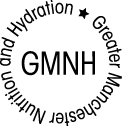 How many drinks should you have each day (in cups or glasses)?c.	6-8True or false: drinking tea and coffee makes you more dehydrated False: Tea and coffee contain a lot of water so are a great way to stay hydrated!True or false: your sense of thirst can decrease as you get olderTrue: This is one of the reasons some people become dehydratedWhich type of milk should you drink if you need to put on weight? C: Full-fat milk is recommended for people who need to put on weight. You can also mix in 2-4 tablespoons of milk powder to add extra energy, calcium and proteinApart from thirst, how can you tell if you are dehydrated? The pinch-test – gently pinch the skin on the back of your hand, it springs back to normal you are well hydratedLook at the colour of your urine when you go to the toilet. It should be clear in colour and odour-free (some medications can affect this)Sunken eyes, dry lips and dry skinHeadaches, dizziness, concentrationUTIsWho sold the ‘Worst Pies in London’ Sweeney ToddWhich character sang ‘A spoonful of sugar’? Mary PoppinsWhich siblings had a hit with ‘Don’t sit under the apple tree’? The Beverly SistersWhich nuts are used in Marzipan? Almonds

What gas makes bread rise?  Carbon DioxideWhat Traditionally Can You Eat Only When There Is An R In The Month? OystersWebb's Wonderful and Winter Density are varieties of which vegetable? LettuceWhat Is 'SPAM' Short For? Spiced HamTrue Or False The Caesar Salad Was Actually Named After Julius Caesar? False It is named after Cesare Cardini, a restauranteur who was born in northern ItalyIn which country was ice cream invented?China